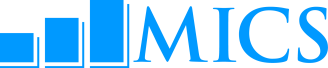 Multiple Indicator Cluster Surveys 6Questionnaires & ModulesMultiple Indicator Cluster Surveys 6Questionnaires & ModulesMultiple Indicator Cluster Surveys 6Questionnaires & ModulesMultiple Indicator Cluster Surveys 6Questionnaires & ModulesMultiple Indicator Cluster Surveys 6Questionnaires & ModulesMultiple Indicator Cluster Surveys 6Questionnaires & ModulesMultiple Indicator Cluster Surveys 6Questionnaires & ModulesMultiple Indicator Cluster Surveys 6Questionnaires & ModulesLe tableau ci-dessous présente les questionnaires et modules de MICS6. Reportez-vous aux pages MICS à l'adresse http://mics.unicef.org pour des informations plus détaillées et le contenu des modules.Le tableau ci-dessous présente les questionnaires et modules de MICS6. Reportez-vous aux pages MICS à l'adresse http://mics.unicef.org pour des informations plus détaillées et le contenu des modules.Le tableau ci-dessous présente les questionnaires et modules de MICS6. Reportez-vous aux pages MICS à l'adresse http://mics.unicef.org pour des informations plus détaillées et le contenu des modules.Le tableau ci-dessous présente les questionnaires et modules de MICS6. Reportez-vous aux pages MICS à l'adresse http://mics.unicef.org pour des informations plus détaillées et le contenu des modules.Le tableau ci-dessous présente les questionnaires et modules de MICS6. Reportez-vous aux pages MICS à l'adresse http://mics.unicef.org pour des informations plus détaillées et le contenu des modules.Le tableau ci-dessous présente les questionnaires et modules de MICS6. Reportez-vous aux pages MICS à l'adresse http://mics.unicef.org pour des informations plus détaillées et le contenu des modules.Le tableau ci-dessous présente les questionnaires et modules de MICS6. Reportez-vous aux pages MICS à l'adresse http://mics.unicef.org pour des informations plus détaillées et le contenu des modules.Le tableau ci-dessous présente les questionnaires et modules de MICS6. Reportez-vous aux pages MICS à l'adresse http://mics.unicef.org pour des informations plus détaillées et le contenu des modules.Le tableau ci-dessous présente les questionnaires et modules de MICS6. Reportez-vous aux pages MICS à l'adresse http://mics.unicef.org pour des informations plus détaillées et le contenu des modules.Le tableau ci-dessous présente les questionnaires et modules de MICS6. Reportez-vous aux pages MICS à l'adresse http://mics.unicef.org pour des informations plus détaillées et le contenu des modules.Questionnaire Ménage Questionnaire Ménage Questionnaire Individuel femmeage 15-49  Questionnaire Individuel femmeage 15-49  Questionnaire for Individuel hommeage 15-49  Questionnaire for Individuel hommeage 15-49  Questionnaire enfant de 5-17 ansPour un enfant de 5-17 ans par ménage sélectionné au hasardQuestionnaire enfant de 5-17 ansPour un enfant de 5-17 ans par ménage sélectionné au hasardQuestionnaire enfant de moins de 5 Questionnaire enfant de moins de 5 HHpanneau d’Information Ménage WMpanneau d’Information femmeMWMpanneau d’Information hommeFSpanneau d’Information enfants de 5-17 ansUFPanneau d’Information enfant de moins de 5 ansHLListe des membres du Ménage WBcaractéristiques de la femmeMWBcaractéristiques de l’homme CBcaractéristiques de l’enfantUBcaractéristiques des moins de 5 ansEDEducation [3+]MTMass Media et TICMMTMass Media et TICCLtravail des enfantsBREnregistrement des naissancesHCCaracteristiques du Ménage CM/BHFecondite/historique des naissancesMCMFeconditeFCDDiscipline de l’enfant [5-14]ECDeveloppement du jeune enfantSTTransfers Sociaux DBDesir de la derniere naissanceMDVAttitudes vis-à-vis de la  Violence domestiqueFCFCapacites fonctionnelles des enfantsUCDDiscipline de l’enfant [1-4]EUutilisation d’énergie par le menageMNsante maternelle et infantileMVTVictimisationPRImplication parentale [7-14]UCFCapacites fonctionnelles des enfants [2-4]TNMoustiquaires impregnees d’insecticide PNexamens de sante post-natalsMMAMariage/UnionFLCompetences d’apprentissage [7-14]BDAllaitement et alimentation [0-2]WSEau et assainissementCPContraceptionMAFCapacites fonctionnelles des adultes [18-49]IMVaccination [0-2]HWLavage des mainsUNbesoins non satisfaitsMSBComportement sexuelCATraitement des maladiesSAIodation du selFGMutilations genitales feminineMHAVIH/SIDAANAnthropometrieDVAttitudes vis-à-vis de la  Violence domestiqueMMCCirconcision VTVictimisationMTAConsommation de tabac et d’alcoolMAMariage/UnionMLSSatisfaction de vieAFCapacites fonctionnelles des adultes [18-49]SBComportement sexuelHAVIH/SIDAMMMortalite maternelle TAConsommation de tabac et d’alcoolLSSatisfaction de vieWQQUESTIONNAIRE sur le test de la qualite de l’eauPour un sous-échantillon de ménages dans chaque grappeHFQUESTIONNAIRE pour carte de vaccination au centre de santePour les pays dans lesquels les cartes de vaccinations sont gardées dans les centres de santéGPQUESTIONNAIRE GPSPour les pays qui n’ont pas de fichier de localisation des grappesHFQUESTIONNAIRE pour carte de vaccination au centre de santePour les pays dans lesquels les cartes de vaccinations sont gardées dans les centres de santé